Course:Course:APPLIED ZOOLOGYAPPLIED ZOOLOGYAPPLIED ZOOLOGYAPPLIED ZOOLOGYAPPLIED ZOOLOGYAPPLIED ZOOLOGYAPPLIED ZOOLOGYAPPLIED ZOOLOGYAPPLIED ZOOLOGYCourse id: 3МFM1О01Course id: 3МFM1О01APPLIED ZOOLOGYAPPLIED ZOOLOGYAPPLIED ZOOLOGYAPPLIED ZOOLOGYAPPLIED ZOOLOGYAPPLIED ZOOLOGYAPPLIED ZOOLOGYAPPLIED ZOOLOGYAPPLIED ZOOLOGYNumber of ECTS: 5Number of ECTS: 5APPLIED ZOOLOGYAPPLIED ZOOLOGYAPPLIED ZOOLOGYAPPLIED ZOOLOGYAPPLIED ZOOLOGYAPPLIED ZOOLOGYAPPLIED ZOOLOGYAPPLIED ZOOLOGYAPPLIED ZOOLOGYTeachers:Teachers:Dragana V. Rajković,  PhD, professor; Aleksandar D. Jurišić,  PhD, assistant professor; Aleksandra P. Petrović,  MSc, assistantDragana V. Rajković,  PhD, professor; Aleksandar D. Jurišić,  PhD, assistant professor; Aleksandra P. Petrović,  MSc, assistantDragana V. Rajković,  PhD, professor; Aleksandar D. Jurišić,  PhD, assistant professor; Aleksandra P. Petrović,  MSc, assistantDragana V. Rajković,  PhD, professor; Aleksandar D. Jurišić,  PhD, assistant professor; Aleksandra P. Petrović,  MSc, assistantDragana V. Rajković,  PhD, professor; Aleksandar D. Jurišić,  PhD, assistant professor; Aleksandra P. Petrović,  MSc, assistantDragana V. Rajković,  PhD, professor; Aleksandar D. Jurišić,  PhD, assistant professor; Aleksandra P. Petrović,  MSc, assistantDragana V. Rajković,  PhD, professor; Aleksandar D. Jurišić,  PhD, assistant professor; Aleksandra P. Petrović,  MSc, assistantDragana V. Rajković,  PhD, professor; Aleksandar D. Jurišić,  PhD, assistant professor; Aleksandra P. Petrović,  MSc, assistantDragana V. Rajković,  PhD, professor; Aleksandar D. Jurišić,  PhD, assistant professor; Aleksandra P. Petrović,  MSc, assistantCourse statusCourse statusMandatoryMandatoryMandatoryMandatoryMandatoryMandatoryMandatoryMandatoryMandatoryNumber of active teaching classes (weekly)Number of active teaching classes (weekly)Number of active teaching classes (weekly)Number of active teaching classes (weekly)Number of active teaching classes (weekly)Number of active teaching classes (weekly)Number of active teaching classes (weekly)Number of active teaching classes (weekly)Number of active teaching classes (weekly)Number of active teaching classes (weekly)Number of active teaching classes (weekly)Lectures: 2Lectures: 2Practical classes: 2Practical classes: 2Practical classes: 2Other teaching types:Other teaching types:Study research work:Study research work:Other classes:Other classes:Precondition coursesPrecondition coursesNoneNoneNoneNoneNoneNoneNoneNoneNoneEducational goalEducation and training students for independent identification and determination of bio-ecological characteristics of animal groups in nature (as free living organisms) and the laboratory conditions, important for agriculture, medicine and veterinary sciences. Training students for the breeding of important animal groups and application of appropriate control measures all in accordance with good agricultural practice, veterinary and medicine ethics.Educational goalEducation and training students for independent identification and determination of bio-ecological characteristics of animal groups in nature (as free living organisms) and the laboratory conditions, important for agriculture, medicine and veterinary sciences. Training students for the breeding of important animal groups and application of appropriate control measures all in accordance with good agricultural practice, veterinary and medicine ethics.Educational goalEducation and training students for independent identification and determination of bio-ecological characteristics of animal groups in nature (as free living organisms) and the laboratory conditions, important for agriculture, medicine and veterinary sciences. Training students for the breeding of important animal groups and application of appropriate control measures all in accordance with good agricultural practice, veterinary and medicine ethics.Educational goalEducation and training students for independent identification and determination of bio-ecological characteristics of animal groups in nature (as free living organisms) and the laboratory conditions, important for agriculture, medicine and veterinary sciences. Training students for the breeding of important animal groups and application of appropriate control measures all in accordance with good agricultural practice, veterinary and medicine ethics.Educational goalEducation and training students for independent identification and determination of bio-ecological characteristics of animal groups in nature (as free living organisms) and the laboratory conditions, important for agriculture, medicine and veterinary sciences. Training students for the breeding of important animal groups and application of appropriate control measures all in accordance with good agricultural practice, veterinary and medicine ethics.Educational goalEducation and training students for independent identification and determination of bio-ecological characteristics of animal groups in nature (as free living organisms) and the laboratory conditions, important for agriculture, medicine and veterinary sciences. Training students for the breeding of important animal groups and application of appropriate control measures all in accordance with good agricultural practice, veterinary and medicine ethics.Educational goalEducation and training students for independent identification and determination of bio-ecological characteristics of animal groups in nature (as free living organisms) and the laboratory conditions, important for agriculture, medicine and veterinary sciences. Training students for the breeding of important animal groups and application of appropriate control measures all in accordance with good agricultural practice, veterinary and medicine ethics.Educational goalEducation and training students for independent identification and determination of bio-ecological characteristics of animal groups in nature (as free living organisms) and the laboratory conditions, important for agriculture, medicine and veterinary sciences. Training students for the breeding of important animal groups and application of appropriate control measures all in accordance with good agricultural practice, veterinary and medicine ethics.Educational goalEducation and training students for independent identification and determination of bio-ecological characteristics of animal groups in nature (as free living organisms) and the laboratory conditions, important for agriculture, medicine and veterinary sciences. Training students for the breeding of important animal groups and application of appropriate control measures all in accordance with good agricultural practice, veterinary and medicine ethics.Educational goalEducation and training students for independent identification and determination of bio-ecological characteristics of animal groups in nature (as free living organisms) and the laboratory conditions, important for agriculture, medicine and veterinary sciences. Training students for the breeding of important animal groups and application of appropriate control measures all in accordance with good agricultural practice, veterinary and medicine ethics.Educational goalEducation and training students for independent identification and determination of bio-ecological characteristics of animal groups in nature (as free living organisms) and the laboratory conditions, important for agriculture, medicine and veterinary sciences. Training students for the breeding of important animal groups and application of appropriate control measures all in accordance with good agricultural practice, veterinary and medicine ethics.Educational outcomesStudents who have theoretical and practical knowledge in the identification of biological material, knowledge in field of biology, ecology and ethology of given species, as well as the ability to adequately assess and apply appropriate control measures. Trained students in accurate monitoring of bio- and ecosystems.Educational outcomesStudents who have theoretical and practical knowledge in the identification of biological material, knowledge in field of biology, ecology and ethology of given species, as well as the ability to adequately assess and apply appropriate control measures. Trained students in accurate monitoring of bio- and ecosystems.Educational outcomesStudents who have theoretical and practical knowledge in the identification of biological material, knowledge in field of biology, ecology and ethology of given species, as well as the ability to adequately assess and apply appropriate control measures. Trained students in accurate monitoring of bio- and ecosystems.Educational outcomesStudents who have theoretical and practical knowledge in the identification of biological material, knowledge in field of biology, ecology and ethology of given species, as well as the ability to adequately assess and apply appropriate control measures. Trained students in accurate monitoring of bio- and ecosystems.Educational outcomesStudents who have theoretical and practical knowledge in the identification of biological material, knowledge in field of biology, ecology and ethology of given species, as well as the ability to adequately assess and apply appropriate control measures. Trained students in accurate monitoring of bio- and ecosystems.Educational outcomesStudents who have theoretical and practical knowledge in the identification of biological material, knowledge in field of biology, ecology and ethology of given species, as well as the ability to adequately assess and apply appropriate control measures. Trained students in accurate monitoring of bio- and ecosystems.Educational outcomesStudents who have theoretical and practical knowledge in the identification of biological material, knowledge in field of biology, ecology and ethology of given species, as well as the ability to adequately assess and apply appropriate control measures. Trained students in accurate monitoring of bio- and ecosystems.Educational outcomesStudents who have theoretical and practical knowledge in the identification of biological material, knowledge in field of biology, ecology and ethology of given species, as well as the ability to adequately assess and apply appropriate control measures. Trained students in accurate monitoring of bio- and ecosystems.Educational outcomesStudents who have theoretical and practical knowledge in the identification of biological material, knowledge in field of biology, ecology and ethology of given species, as well as the ability to adequately assess and apply appropriate control measures. Trained students in accurate monitoring of bio- and ecosystems.Educational outcomesStudents who have theoretical and practical knowledge in the identification of biological material, knowledge in field of biology, ecology and ethology of given species, as well as the ability to adequately assess and apply appropriate control measures. Trained students in accurate monitoring of bio- and ecosystems.Educational outcomesStudents who have theoretical and practical knowledge in the identification of biological material, knowledge in field of biology, ecology and ethology of given species, as well as the ability to adequately assess and apply appropriate control measures. Trained students in accurate monitoring of bio- and ecosystems.Course contentTheoretical classesSystematic and taxonomy of certain animal groups important to agriculture, veterinary and medicine. Biology, ecology and ethology of given animal groups. Vector capacity, ecological, ethological and sociobiological patterns of animal behavior. Predation and parasitism. The development of different behavior patterns influenced by numerous ecological and anthropological factors. Diurnal and other ecological rhythms, space-time orientation. Communication and social behavior. The breeding of important animal groups and their introduction in agroecosystems (natural enemies of phytophagous mites and nematodes). Control measures (with emphasize on biological control of phytophagous and parasitic species) and integrated pest management (definition, regulations, strength and weakness aspects). The application of monitoring systems in plant and environment protection. The concept and design of different control measures for potential pests organisms in zones with different levels of protection. Practical training: Other types of teaching Taxonomy and identification of given animal groups. Preparation and making entomological and acarological collections. Basic principles of breeding certain animal groups. Application of appropriate experimental and laboratory methods. Forecasting models and warning systems for outbreak of free-living and occurrence of quarantine species.Course contentTheoretical classesSystematic and taxonomy of certain animal groups important to agriculture, veterinary and medicine. Biology, ecology and ethology of given animal groups. Vector capacity, ecological, ethological and sociobiological patterns of animal behavior. Predation and parasitism. The development of different behavior patterns influenced by numerous ecological and anthropological factors. Diurnal and other ecological rhythms, space-time orientation. Communication and social behavior. The breeding of important animal groups and their introduction in agroecosystems (natural enemies of phytophagous mites and nematodes). Control measures (with emphasize on biological control of phytophagous and parasitic species) and integrated pest management (definition, regulations, strength and weakness aspects). The application of monitoring systems in plant and environment protection. The concept and design of different control measures for potential pests organisms in zones with different levels of protection. Practical training: Other types of teaching Taxonomy and identification of given animal groups. Preparation and making entomological and acarological collections. Basic principles of breeding certain animal groups. Application of appropriate experimental and laboratory methods. Forecasting models and warning systems for outbreak of free-living and occurrence of quarantine species.Course contentTheoretical classesSystematic and taxonomy of certain animal groups important to agriculture, veterinary and medicine. Biology, ecology and ethology of given animal groups. Vector capacity, ecological, ethological and sociobiological patterns of animal behavior. Predation and parasitism. The development of different behavior patterns influenced by numerous ecological and anthropological factors. Diurnal and other ecological rhythms, space-time orientation. Communication and social behavior. The breeding of important animal groups and their introduction in agroecosystems (natural enemies of phytophagous mites and nematodes). Control measures (with emphasize on biological control of phytophagous and parasitic species) and integrated pest management (definition, regulations, strength and weakness aspects). The application of monitoring systems in plant and environment protection. The concept and design of different control measures for potential pests organisms in zones with different levels of protection. Practical training: Other types of teaching Taxonomy and identification of given animal groups. Preparation and making entomological and acarological collections. Basic principles of breeding certain animal groups. Application of appropriate experimental and laboratory methods. Forecasting models and warning systems for outbreak of free-living and occurrence of quarantine species.Course contentTheoretical classesSystematic and taxonomy of certain animal groups important to agriculture, veterinary and medicine. Biology, ecology and ethology of given animal groups. Vector capacity, ecological, ethological and sociobiological patterns of animal behavior. Predation and parasitism. The development of different behavior patterns influenced by numerous ecological and anthropological factors. Diurnal and other ecological rhythms, space-time orientation. Communication and social behavior. The breeding of important animal groups and their introduction in agroecosystems (natural enemies of phytophagous mites and nematodes). Control measures (with emphasize on biological control of phytophagous and parasitic species) and integrated pest management (definition, regulations, strength and weakness aspects). The application of monitoring systems in plant and environment protection. The concept and design of different control measures for potential pests organisms in zones with different levels of protection. Practical training: Other types of teaching Taxonomy and identification of given animal groups. Preparation and making entomological and acarological collections. Basic principles of breeding certain animal groups. Application of appropriate experimental and laboratory methods. Forecasting models and warning systems for outbreak of free-living and occurrence of quarantine species.Course contentTheoretical classesSystematic and taxonomy of certain animal groups important to agriculture, veterinary and medicine. Biology, ecology and ethology of given animal groups. Vector capacity, ecological, ethological and sociobiological patterns of animal behavior. Predation and parasitism. The development of different behavior patterns influenced by numerous ecological and anthropological factors. Diurnal and other ecological rhythms, space-time orientation. Communication and social behavior. The breeding of important animal groups and their introduction in agroecosystems (natural enemies of phytophagous mites and nematodes). Control measures (with emphasize on biological control of phytophagous and parasitic species) and integrated pest management (definition, regulations, strength and weakness aspects). The application of monitoring systems in plant and environment protection. The concept and design of different control measures for potential pests organisms in zones with different levels of protection. Practical training: Other types of teaching Taxonomy and identification of given animal groups. Preparation and making entomological and acarological collections. Basic principles of breeding certain animal groups. Application of appropriate experimental and laboratory methods. Forecasting models and warning systems for outbreak of free-living and occurrence of quarantine species.Course contentTheoretical classesSystematic and taxonomy of certain animal groups important to agriculture, veterinary and medicine. Biology, ecology and ethology of given animal groups. Vector capacity, ecological, ethological and sociobiological patterns of animal behavior. Predation and parasitism. The development of different behavior patterns influenced by numerous ecological and anthropological factors. Diurnal and other ecological rhythms, space-time orientation. Communication and social behavior. The breeding of important animal groups and their introduction in agroecosystems (natural enemies of phytophagous mites and nematodes). Control measures (with emphasize on biological control of phytophagous and parasitic species) and integrated pest management (definition, regulations, strength and weakness aspects). The application of monitoring systems in plant and environment protection. The concept and design of different control measures for potential pests organisms in zones with different levels of protection. Practical training: Other types of teaching Taxonomy and identification of given animal groups. Preparation and making entomological and acarological collections. Basic principles of breeding certain animal groups. Application of appropriate experimental and laboratory methods. Forecasting models and warning systems for outbreak of free-living and occurrence of quarantine species.Course contentTheoretical classesSystematic and taxonomy of certain animal groups important to agriculture, veterinary and medicine. Biology, ecology and ethology of given animal groups. Vector capacity, ecological, ethological and sociobiological patterns of animal behavior. Predation and parasitism. The development of different behavior patterns influenced by numerous ecological and anthropological factors. Diurnal and other ecological rhythms, space-time orientation. Communication and social behavior. The breeding of important animal groups and their introduction in agroecosystems (natural enemies of phytophagous mites and nematodes). Control measures (with emphasize on biological control of phytophagous and parasitic species) and integrated pest management (definition, regulations, strength and weakness aspects). The application of monitoring systems in plant and environment protection. The concept and design of different control measures for potential pests organisms in zones with different levels of protection. Practical training: Other types of teaching Taxonomy and identification of given animal groups. Preparation and making entomological and acarological collections. Basic principles of breeding certain animal groups. Application of appropriate experimental and laboratory methods. Forecasting models and warning systems for outbreak of free-living and occurrence of quarantine species.Course contentTheoretical classesSystematic and taxonomy of certain animal groups important to agriculture, veterinary and medicine. Biology, ecology and ethology of given animal groups. Vector capacity, ecological, ethological and sociobiological patterns of animal behavior. Predation and parasitism. The development of different behavior patterns influenced by numerous ecological and anthropological factors. Diurnal and other ecological rhythms, space-time orientation. Communication and social behavior. The breeding of important animal groups and their introduction in agroecosystems (natural enemies of phytophagous mites and nematodes). Control measures (with emphasize on biological control of phytophagous and parasitic species) and integrated pest management (definition, regulations, strength and weakness aspects). The application of monitoring systems in plant and environment protection. The concept and design of different control measures for potential pests organisms in zones with different levels of protection. Practical training: Other types of teaching Taxonomy and identification of given animal groups. Preparation and making entomological and acarological collections. Basic principles of breeding certain animal groups. Application of appropriate experimental and laboratory methods. Forecasting models and warning systems for outbreak of free-living and occurrence of quarantine species.Course contentTheoretical classesSystematic and taxonomy of certain animal groups important to agriculture, veterinary and medicine. Biology, ecology and ethology of given animal groups. Vector capacity, ecological, ethological and sociobiological patterns of animal behavior. Predation and parasitism. The development of different behavior patterns influenced by numerous ecological and anthropological factors. Diurnal and other ecological rhythms, space-time orientation. Communication and social behavior. The breeding of important animal groups and their introduction in agroecosystems (natural enemies of phytophagous mites and nematodes). Control measures (with emphasize on biological control of phytophagous and parasitic species) and integrated pest management (definition, regulations, strength and weakness aspects). The application of monitoring systems in plant and environment protection. The concept and design of different control measures for potential pests organisms in zones with different levels of protection. Practical training: Other types of teaching Taxonomy and identification of given animal groups. Preparation and making entomological and acarological collections. Basic principles of breeding certain animal groups. Application of appropriate experimental and laboratory methods. Forecasting models and warning systems for outbreak of free-living and occurrence of quarantine species.Course contentTheoretical classesSystematic and taxonomy of certain animal groups important to agriculture, veterinary and medicine. Biology, ecology and ethology of given animal groups. Vector capacity, ecological, ethological and sociobiological patterns of animal behavior. Predation and parasitism. The development of different behavior patterns influenced by numerous ecological and anthropological factors. Diurnal and other ecological rhythms, space-time orientation. Communication and social behavior. The breeding of important animal groups and their introduction in agroecosystems (natural enemies of phytophagous mites and nematodes). Control measures (with emphasize on biological control of phytophagous and parasitic species) and integrated pest management (definition, regulations, strength and weakness aspects). The application of monitoring systems in plant and environment protection. The concept and design of different control measures for potential pests organisms in zones with different levels of protection. Practical training: Other types of teaching Taxonomy and identification of given animal groups. Preparation and making entomological and acarological collections. Basic principles of breeding certain animal groups. Application of appropriate experimental and laboratory methods. Forecasting models and warning systems for outbreak of free-living and occurrence of quarantine species.Course contentTheoretical classesSystematic and taxonomy of certain animal groups important to agriculture, veterinary and medicine. Biology, ecology and ethology of given animal groups. Vector capacity, ecological, ethological and sociobiological patterns of animal behavior. Predation and parasitism. The development of different behavior patterns influenced by numerous ecological and anthropological factors. Diurnal and other ecological rhythms, space-time orientation. Communication and social behavior. The breeding of important animal groups and their introduction in agroecosystems (natural enemies of phytophagous mites and nematodes). Control measures (with emphasize on biological control of phytophagous and parasitic species) and integrated pest management (definition, regulations, strength and weakness aspects). The application of monitoring systems in plant and environment protection. The concept and design of different control measures for potential pests organisms in zones with different levels of protection. Practical training: Other types of teaching Taxonomy and identification of given animal groups. Preparation and making entomological and acarological collections. Basic principles of breeding certain animal groups. Application of appropriate experimental and laboratory methods. Forecasting models and warning systems for outbreak of free-living and occurrence of quarantine species.Teaching methodsLectures: the methods of oral presentations (power-point) and discussions, demonstrations and illustrations. Practical laboratory and experimental methods. Case studies and field research.Teaching methodsLectures: the methods of oral presentations (power-point) and discussions, demonstrations and illustrations. Practical laboratory and experimental methods. Case studies and field research.Teaching methodsLectures: the methods of oral presentations (power-point) and discussions, demonstrations and illustrations. Practical laboratory and experimental methods. Case studies and field research.Teaching methodsLectures: the methods of oral presentations (power-point) and discussions, demonstrations and illustrations. Practical laboratory and experimental methods. Case studies and field research.Teaching methodsLectures: the methods of oral presentations (power-point) and discussions, demonstrations and illustrations. Practical laboratory and experimental methods. Case studies and field research.Teaching methodsLectures: the methods of oral presentations (power-point) and discussions, demonstrations and illustrations. Practical laboratory and experimental methods. Case studies and field research.Teaching methodsLectures: the methods of oral presentations (power-point) and discussions, demonstrations and illustrations. Practical laboratory and experimental methods. Case studies and field research.Teaching methodsLectures: the methods of oral presentations (power-point) and discussions, demonstrations and illustrations. Practical laboratory and experimental methods. Case studies and field research.Teaching methodsLectures: the methods of oral presentations (power-point) and discussions, demonstrations and illustrations. Practical laboratory and experimental methods. Case studies and field research.Teaching methodsLectures: the methods of oral presentations (power-point) and discussions, demonstrations and illustrations. Practical laboratory and experimental methods. Case studies and field research.Teaching methodsLectures: the methods of oral presentations (power-point) and discussions, demonstrations and illustrations. Practical laboratory and experimental methods. Case studies and field research.Knowledge evaluation (maximum 100 points)Knowledge evaluation (maximum 100 points)Knowledge evaluation (maximum 100 points)Knowledge evaluation (maximum 100 points)Knowledge evaluation (maximum 100 points)Knowledge evaluation (maximum 100 points)Knowledge evaluation (maximum 100 points)Knowledge evaluation (maximum 100 points)Knowledge evaluation (maximum 100 points)Knowledge evaluation (maximum 100 points)Knowledge evaluation (maximum 100 points)Pre-examination obligationsPre-examination obligationsPre-examination obligationsMandatoryPointsPointsFinal exam Final exam MandatoryMandatoryPointsLecture attendanceLecture attendanceLecture attendanceYes55Written part of the exam-tasks and theory/Oral part of the exam/Written part of the exam-tasks and theory/Oral part of the exam/YesYes2030TestTestTestNo--Exercise attendanceExercise attendanceExercise attendanceYes55Research workSeminar papersResearch workSeminar papersResearch workSeminar papersYes20202020Literature Literature Literature Literature Literature Literature Literature Literature Literature Literature Literature Ord.AuthorAuthorTitleTitleTitlePublisherPublisherPublisherPublisherYearHickman, Jr. C.P.,  Roberts, L.S.,  Keen, S.L.,  Larson, A.,  I’Anson, H.,  Eisenhour, D.J.Hickman, Jr. C.P.,  Roberts, L.S.,  Keen, S.L.,  Larson, A.,  I’Anson, H.,  Eisenhour, D.J.Integrated Principles Of ZoologyIntegrated Principles Of ZoologyIntegrated Principles Of ZoologyMcGraw-Hill, New York, USA, 14th Ed.McGraw-Hill, New York, USA, 14th Ed.McGraw-Hill, New York, USA, 14th Ed.McGraw-Hill, New York, USA, 14th Ed.2008Chen, Z. X., Chen, S.Y., Dickson, D.W.Chen, Z. X., Chen, S.Y., Dickson, D.W.Nematology - Advances and Perspectives. Volume II: Nematode Management and Utilization.Nematology - Advances and Perspectives. Volume II: Nematode Management and Utilization.Nematology - Advances and Perspectives. Volume II: Nematode Management and Utilization.Tsinghua University Press China & CABI Publishing UK/USA.Tsinghua University Press China & CABI Publishing UK/USA.Tsinghua University Press China & CABI Publishing UK/USA.Tsinghua University Press China & CABI Publishing UK/USA.2003Krantz, G.W., Walter, D.E.Krantz, G.W., Walter, D.E.A manual of acarology. 3rd ed.A manual of acarology. 3rd ed.A manual of acarology. 3rd ed.Texas Tech University Press, USA.Texas Tech University Press, USA.Texas Tech University Press, USA.Texas Tech University Press, USA.2009EPPO Standards, GuidelinesEPPO Standards, GuidelinesEPPO Standards, Guidelineshttp://www.eppo.inthttp://www.eppo.inthttp://www.eppo.inthttp://www.eppo.int1997, 1999, 2001 and 2003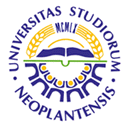 UNIVERSITY OF NOVI SADFACULTY OF AGRICULTURE 21000 NOVI SAD, TRG DOSITEJA OBRADOVIĆA 8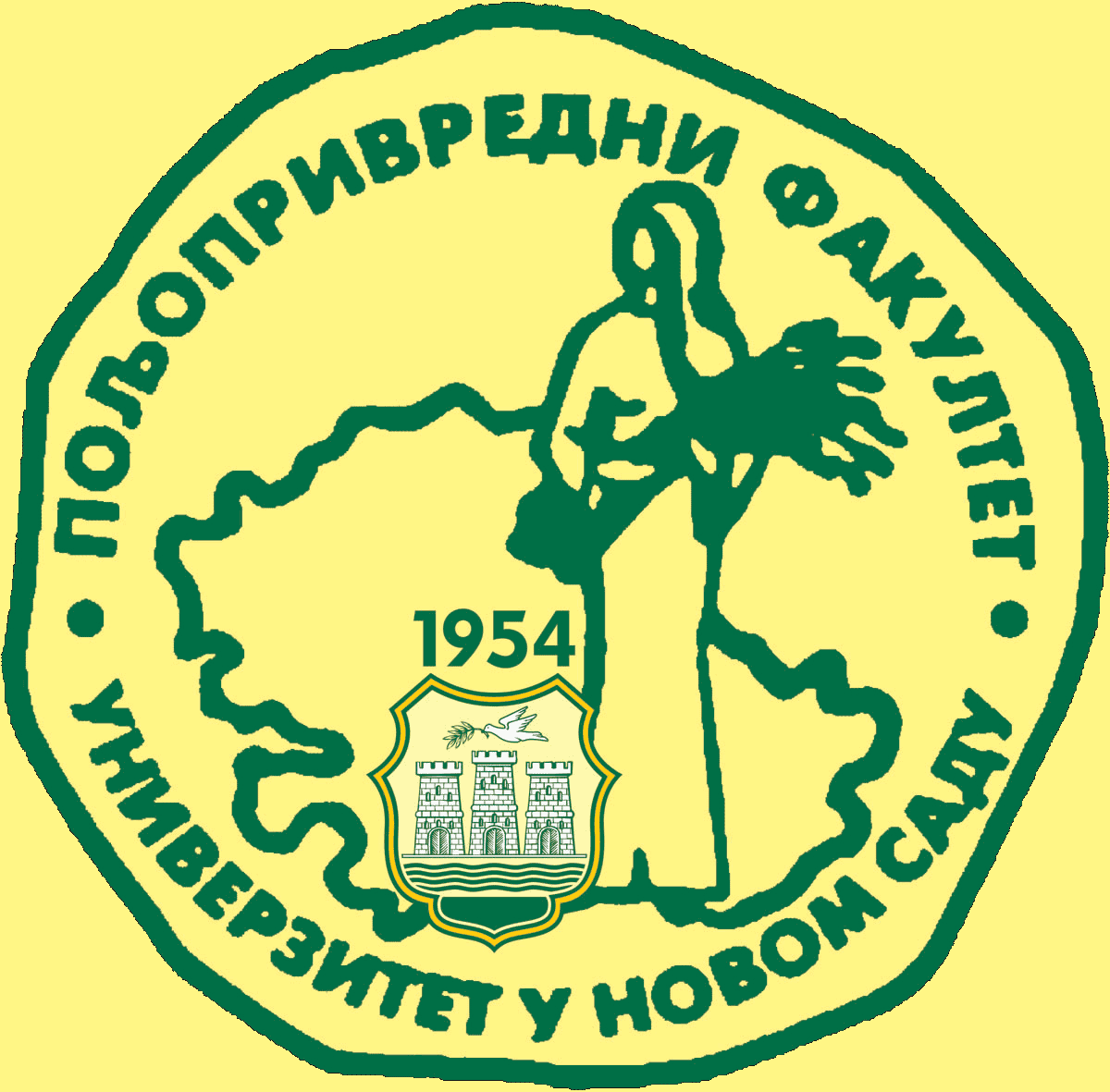 Study Programme AccreditationMASTER ACADEMIC STUDIES IN PLANT MEDICINETable 5.2 Course specificationTable 5.2 Course specificationTable 5.2 Course specification